MATCH SCHEDULEFRIENDLY MATCHES Tuesday 4th July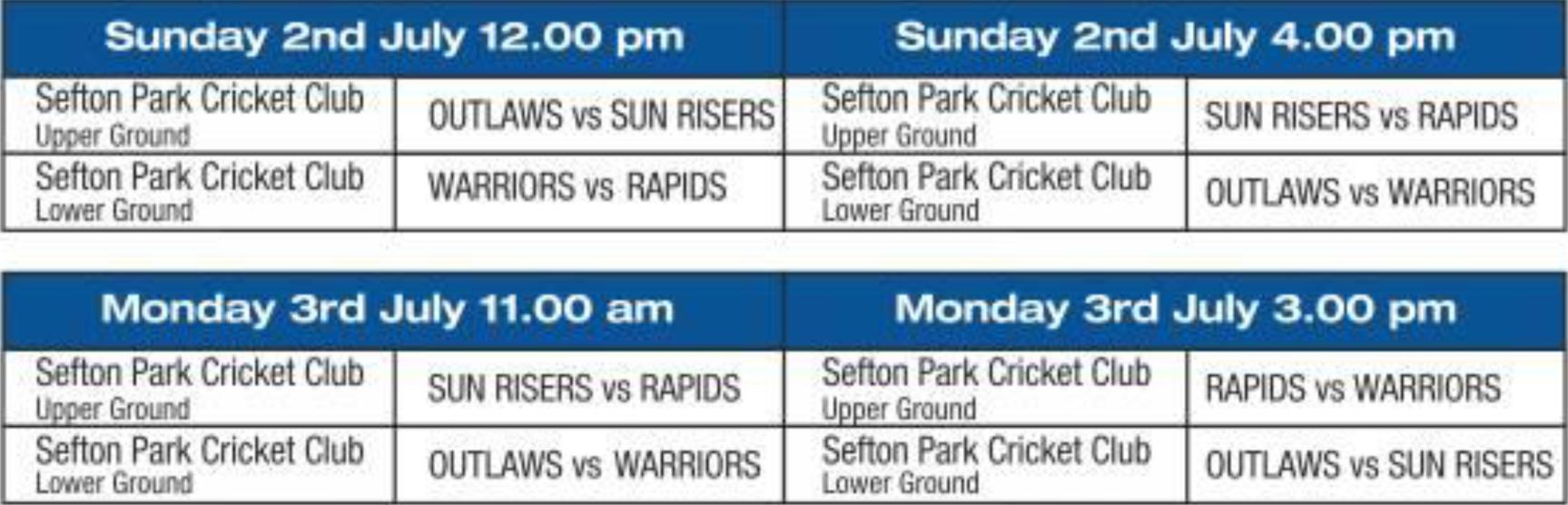 Sefton Park Cricket Club Upper GroundSEMI FINALS 1st V 4th	Sefton Park Cricket Club	FINALSUpper Ground Sefton Park Cricket ClubLower GroundSEMI FINALS 2nd V 3rdSefton Park Cricket Club	Play offs 3rd v 4thLower GroundSEFTON PARK CRICKET CLUB UPPER GROUND

10.00 am Sunrisers/Wellington School, Somerset Vs Zimbabwe Rising Stars (20 overs match)

1.30 pm Mersey Cricket Foundation Select 11 Vs	Zimbabwe Rising Stars (40 overs match)